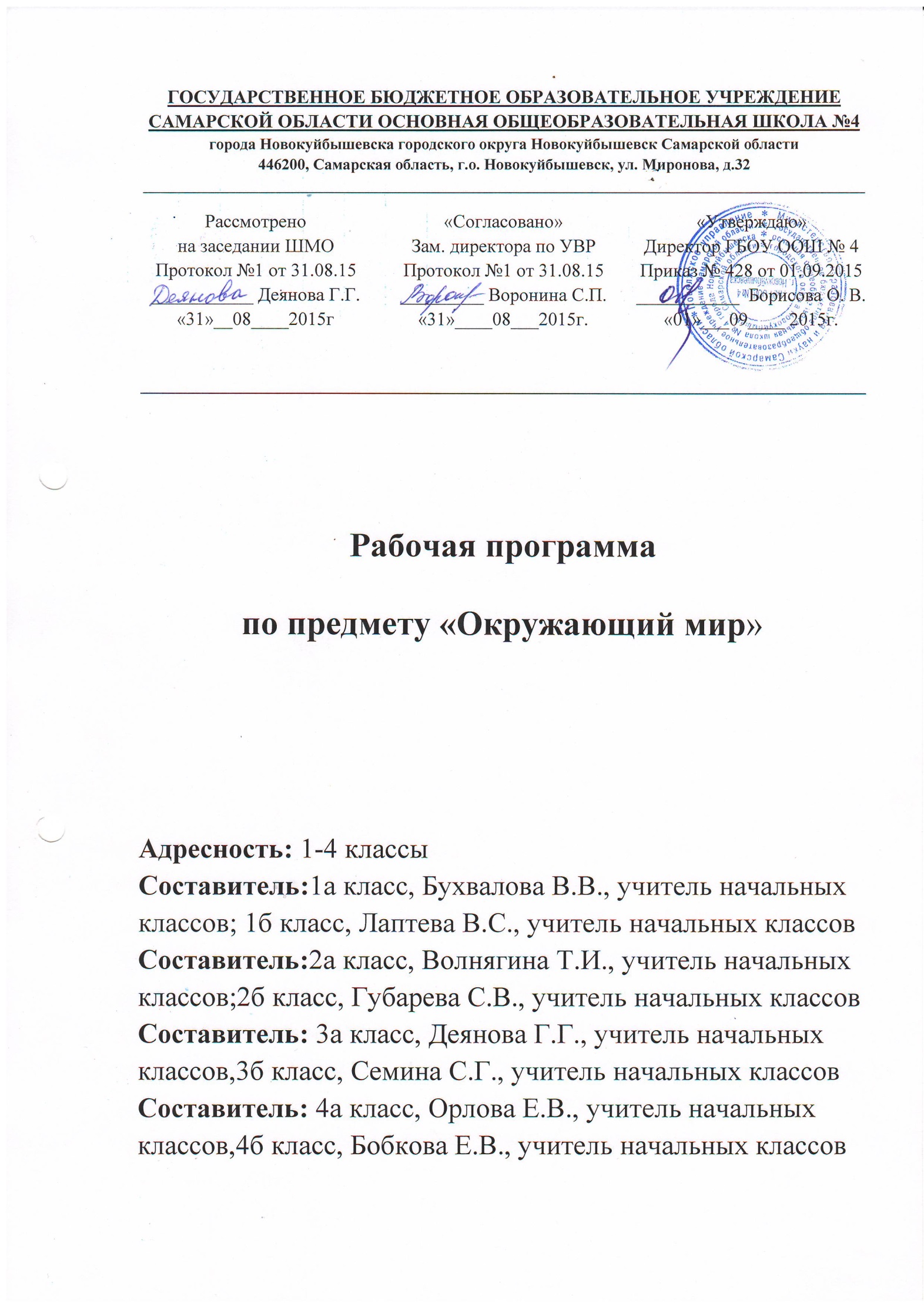 Пояснительная запискаРабочая программа по окружающему миру предназначена для учащихся 1-4 классов.                     Программа включает четыре раздела:«Пояснительная записка», где представлены общая характеристика учебного предмета, курса; сформулированы цели изучения предмета окружающий мир; описание ценностных ориентиров содержания учебного предмета; результаты изучения учебного предмета на нескольких уровнях – личностном, метапредметном и предметном; описание места учебного предмета, курса в учебном плане.«Содержание учебного предмета, курса», где представлено изучаемое содержание, объединённое в содержательные блоки.«Календарно – тематическое планирование», в котором дан перечень тем курса и число учебных часов, отводимых на изучение каждой темы, представлена характеристика основного содержания тем и основных видов деятельности ученика( на уровне учебных действий).«Учебно- методическое и материально – техническое обеспечение образовательного процесса», где даётся характеристика необходимых средств обучения и учебного оборудования, обеспечивающих результативность преподавания окружающего мира в современной школе.Рабочая программа по окружающему миру разработана на основе следующих нормативно-правовых документов:Закон РФ «Об образовании».   Федеральный государственный образовательный стандарт начального общего образования «Просвещение» .Концепция духовно-нравственного развития и воспитания личности гражданина России. Авторы: Данилюк А.Я., Кондаков А.М., Тишков В.А., «Просвещение» .Планируемые результаты начального общего образования. Авторы: Биболетова М.З., Алексеева Л.Л., Анащенкова С.В., «Просвещение» 2010г.Примерная программа по окружающему миру для начальной школы «Просвещение» 2010 г.Программа «Окужающий мир» Виноградова Н.Ф.,  2012г.Федеральный перечень учебников, утверждённых, рекомендованных (допущенных) к использованию в образовательном процессе в образовательных учреждениях, реализующих программы общего образования.Требования к оснащению образовательного процесса в соответствии с содержательным наполнением учебных предметов федерального компонента государственного образовательного стандарта (Приказ Минобрнауки россии от 04.10.2010г. №986 г. Москва).Сан ПиН, 2.4.2.2821-10 «Санитарно–эпидемиологические требования к условиям и организации обучения в общеобразовательных учреждениях»( утверждённые постановлением Главного государственного санитарного врача Российской Федерации 29.12.2010г. №189) Основная образовательная программа начального общего образования ГБОУ ООШ № 4.Общая характеристика учебного предметаОсновная цель обучения предмету Окружающий мир в начальной школе — представить в обобщенном виде культурный опыт человечества, систему его отношений с природой и обществом и на этой основе формировать у младшего школьника понимание общечеловеческих ценностей и конкретный социальный опыт, умения применять правила взаимодействия во всех сферах окружающего мира. В данном контексте к общечеловеческим ценностям относятся: экологически ценные правилавзаимодействия со средой обитания; нравственный портрет и духовное богатство человека современного общества; исторический аспект «складывания» общерусской культуры, развитие национальных традиций, взаимосвязь и взаимодействие культур народов России.В последние годы в среде практических работников появилось осознание важности изучения окружающего мира не только для дальнейшего успешного обучения, но для интеллектуального и особенно для духовно- нравственного развития младших школьников. Эта позиция зафиксирована ив стандарте второго поколения, где цели изучения этого предмета объединяют его вклад в процесс воспитания школьника. Особое значение этой предметной области состоит в формировании целостного взгляда на окружающую социальную и природную среду, место человека в ней, познании учащимся самого себя, своего «Я».Специфика предмета «Окружающий мир » состоит в том, что он, имея ярко выраженный интегративный характер, соединяет в равной мере природоведческие, географические, обществоведческие, исторические и другие знания и дает обучающемуся возможность ознакомления с естественными и социальными науками. Это обеспечивает целостное и системное видение мира в его важнейших взаимосвязях.Результаты изучения учебного предметаЛичностные результаты представлены двумя группами целей. Одна группа относится к личности субъекта обучения, его новым социальным ролям, которые определяются новым статусом ребенка как ученика и школьника. Это: готовность и способность к саморазвитию и самообучению, достаточно высокий уровень учебной мотивации, самоконтроля и самооценки; личностные качества, позволяющие успешно осуществлять учебную деятельность и взаимодействие с ее участниками.Другая группа целей передает социальную позицию школьника, сформированность его ценностного взгляда на окружающий мир. Это: формирование основ российской гражданской идентичности, понимания особой роли многонациональной России в объединении народов, в современном мире, в развитии общемировой культуры; понимание особой роли России в мировой истории, воспитание чувства гордости за  национальные достижения; воспитание уважительного отношения к своей стране, ее истории, любви к родному краю, своей семье, гуманного отношения, толерантности к людям, независимо от возраста, национальности,вероисповедания; понимание роли человека в обществе, принятие норм нравственного поведения в природе, обществе, правильного взаимодействия со взрослыми и сверстниками; формирование основ экологической культуры, понимание ценности любой жизни, освоение правил индивидуальной безопасной жизни с учетом изменений среды обитания.Предметные результаты обучения нацелены на решение, прежде всего, образовательных задач: осознание целостности окружающего мира, расширение знаний о разных его сторонах и объектах; обнаружение и установление элементарных связей и зависимостей в природе и обществе; овладение наиболее существенными методами изучения окружающего мира (наблюдения, опыт, эксперимент, измерение); использование полученных знаний в продуктивной и преобразующей деятельности; расширение кругозора и культурного опыта школьника, формирование умения воспринимать мир не только рационально, но и образно.Метапредметные результаты  познавательные как способность применять для решения учебных и практических задач различные умственные операции (сравнение, обобщение, анализ, доказательства и др.); регулятивные как владение способами организации, планирования различных видов деятельности (репродуктивной, поисковой, исследовательской, творческой), понимание специфики каждой; коммуникативные как способности в связной логически целесообразной форме речи передать результаты изучения объектов окружающего мира; владение рассуждением, описанием повествованием.Особое место среди метапредметных универсальных дейс твий  занимают способы получения, анализа и обработки информации (обобщение, классификация, сериация, чтение и др.), методы представления полученной информации (моделирование, конструирование, рассуждение, описание…)                       Ценностные ориентиры содержания учебного предметаПрирода как одна из важнейших основ здоровой и гармоничной жизни человека и      общества.Культура как процесс и результат человеческой жизнедеятельности во всём многообразии её форм.Наука как  часть культуры, отражающая человеческое стремление к истине, к познанию закономерностей окружающего  мира природы и социума.Искусство (живопись, архитектура, литература, музыка и др.) как часть культуры, отражение духовного  мира человека, один из способов познания человеком самого себя, природы  и общества.Человечество как многообразие народов, культур, религий.Международное сотрудничество как снова мира на земле.Патриотизм как одно из проявлений духовной зрелости  человека, выражающейся в любви к России, народу, малой родине, в осознанном желании служить Отечеству.Социальная солидарность как признание свободы личной и национальной, обладание чувствами справедливости, милосердия, чести, достоинства по отношению к себе и к другим людям.Гражданственность как личная сопричастность идеям правового государства, гражданского общества, свободы совести  и вероисповедания,  национально-культурного многообразия России и мира.Семья как основа духовно-нравственного развития и воспитания личности , залог преемственности культурно-ценностных  традиций народов России от  поколения к поколению и жизнеспособности российского общества.Труд и творчество как отличительные черты духовно и  нравственно  развитой личности.Традиционные российские религии и межконфессиональный диалог как основа духовно- нравственной консолидации российского общества.Здоровый образ жизни в единстве составляющих: здоровье физическое, психическое, духовно – социально – нравственное.Нравственный выбор и ответственность человека в отношении к природе,  историко-культурному наследию, к самому себе и окружающим людям. Место предмета в учебном планеСогласно  учебному  плану  ГБОУ ООШ  №  4    на  изучение  предмета «Окружающий мир»  в  1  классе  отводится  2  учебных  часа  в  неделю и того 66 часов в год.  По Программе УМК «Начальная школа XXI века» (автор Н.Ф. Виноградова), на изучение предмета «Окружающий мир» отводится 2 учебных  часа  в  неделю и того 66 часов в год.         Учебный процесс в МОУ ООШ № 4 осуществляется по триместрам, поэтому изучение предмета «Окружающий мир»  в 1 классе будет проходить в следующем режиме:   Рабочая программа по предмету «Окружающий мир» рассчитана на 66 учебных часов, в том числе для проведения:   Место предмета в учебном планеСогласно  учебному  плану ГБОУ ООШ   №  4   на  изучение  предмета «Окружающий мир »  во  2  классе  отводится  2  учебных  часа  в  неделю и того 68 часов за год.  По Программе « Начальная школа XXI века» Н.Ф. Виноградова на изучение предмета «Окружающий мир» отводится 2  учебных  часа  в  неделю и того 68 часов за год.В  связи  с  этим,  в    примерную  программу  не  внесены    изменения во 2 классе.            Учебный процесс в ГБОУ ООШ № 4 осуществляется по триместрам, поэтому изучение предмета «Окружающий мир»  во 2 классе будет проходить в следующем режиме:            Рабочая программа по предмету « Окружающий мир» рассчитана на 68 учебных часов, в том числе для проведения:   
Место предмета в учебном планеСогласно  учебному  плану  ГБОУ ООШ №  4    на  изучение  предмета «Окружающий мир »  в  3  классе  отводится  2 учебных  часа  в  неделю итого 68 часов за год.  По Программе « Начальная школа XXI века» Н.Ф. Виноградова на изучение предмета «Окружающий мир» отводится 2  учебных  часа  в  неделю итого 68 часов за год.   Учебный процесс в ГБОУ ООШ № 4 осуществляется по триместрам, поэтому изучение предмета «Окружающий мир»  в 3 классе будет проходить в следующем режиме:          Рабочая программа по предмету « Окружающий мир» рассчитана на 68 учебных часов, в том числе для проведения:   
Место предмета в учебном планеСогласно  учебному  плану  ГБОУ  ООШ  №  4    на  изучение  предмета «Окружающий мир »  в  4  классе  отводится  2 учебных  часа  в  неделю итого 68 часов за год.  По Программе « Начальная школа XXI века» Н.Ф. Виноградова на изучение предмета «Окружающий мир» отводится 2  учебных  часа  в  неделю итого 68 часов за год.В  связи  с  этим,  в    примерную  программу  не  внесены    изменения в 4 классе.            Учебный процесс в ГБОУ ООШ № 4 осуществляется по триместрам, поэтому изучение предмета «Окружающий мир»  в 4 классе будет проходить в следующем режиме:            Рабочая программа по предмету « Окружающий мир» рассчитана на   учебных часов, в том числе для проведения:   
Содержание программы1 класс – 66 часов. Введение. Этот удивительный мир. (1 ч.)Что такое окружающий мир.Как можно объединить разные предметы и объекты окружающего мира.Мы - школьники (2 часа.)Режим дня первоклассника. Определение времени по часам с точностью до часа.  Домашний адрес. Улица (дорога): тротуар, обочина, проезжая часть, мостовая. Правила пользования транспортом.Дорожные знаки: «пешеходный переход», «подземный пешеходный переход», «железнодорожный переезд», «велосипедная дорожка», «велосипедное движение запрещено» и др. светофор.ОБЖ: безопасная дорога от дома до школы. Правила поведения на дорогах и улицах, во дворах домов и на игровых площадках.Знакомство со школой: гардероб, класс, столовая, игровая, спортзал и др.  Уважение к труду работников школы: учителя, воспитателя, уборщицы и др. Оказание посильной помощи взрослым: подготовка к уроку, уборка класса, дежурство в столовой и др. Правила поведения на уроке: подготовка рабочего места, правильная осанка, гигиена письма, внимательность, сдержанность, аккуратность.Твои новые друзья. Кого называют друзьями. Коллективные игры и труд. Как нужно относиться к друзьям: радоваться успехам, справедливо распределять роли в игре, поручения в работе, правильно оценивать деятельность сверстника и свою. Твоё здоровье (6 часов.)Забота о своем здоровье и хорошем настроении. Гигиена зубов, ротовой полости, кожи. Охрана зрения, слуха. Солнце, воздух, вода – факторы закаливания. Проветривание помещения. Утренняя гимнастика. Прогулки, игры на воздухе. Режим питания. Культура поведения за столом.Я и другие люди (3 часа)Твои новые друзья. Кого называют друзьями. Коллективные игры  и труд. Правила дружбы.Труд людей (6 часов).Труд людей, которые делают для нас вещи: одежду, обувь, книги. Профессии. Бережное отношение к вещам, уход за ними.ОБЖ: правила пожарной безопасности. Правила обращения с бытовыми и газовыми приборами. Телефоны экстренных вызовов.Родная природа (31 час.)Красота природы. Природа и творчество человека (поэзия, живопись, музыка). Природа и фантазия (поделки из природного материала).Сезонные изменения в природе (характеристика времени года, сравнение разных сезонов: зависимость изменений в живой природе от состояния неживой). Растения пришкольного участка: название, внешний вид (4-5 растений). Растения сада и огорода: название, окраска, форма, размер, употребление в пищу (4-5 растений). Комнатные растения: название, внешний вид (4-5 растений). Условия роста (тепло, свет, вода). Уход за комнатными растениями.Животные вокруг нас: звери, насекомые, птицы и др. домашние и дикие животные. Сезонная жизнь животных. Бережное отношение к растениям и животным.ОБЖ: правила безопасного поведения на природе (опасные растения и животные).Семья (2  часа).Семья. Члены семьи. Труд, отдых в семье. Взаимоотношения членов семьи.Наша страна – Россия. Родной край (15 часов).      Название города, в котором мы живем. Главная улица (площадь). Памятные места нашего города. Труд людей родного города, профессии (например, строитель, шахтер, тракторист, доярка и др.) машины, помогающие трудиться. Труд работников магазина, почты, ателье, библиотеки, музея и профессии людей, работающих в них ( продавец, библиотекарь, почтальон, музыкант, художник и др.) уважение к труду людей.Россия. Москва. Красная площадь. Кремль. Народное творчество: пение, танцы, сказки, игрушки.Экскурсии. Сезонные экскурсии «Времена года»; в теплицу, парник, хозяйство по выращиванию цветов и т.п. (по выбору учителя с учетом местных возможностей). Экскурсии, знакомящие учащихся с различным трудом (по выбору учителя с учетом местных особенностей).Практические работы. Уход за комнатными растениями и животными уголка природы, зарядка аквариума, террариума, инсектария.2 класс (68 ч)Введение. Что  окружаетчеловека (1 ч)Окружающий мир: неживая природа (солнце, воздух, вода и др.); живая природа (животные, растения, люди); предметы и изделия, созданные человеком. Настоящее, прошлое, будущее.Универсальные учебные действия: «читать» информацию, представленную в виде схемы; сравнивать внешность разных людей: выделять черты сходства и различия.Кто ты такой (14 ч)Чем люди похожи. Что отличает одного человека от другого. Каким родится человек. Что природа дает человеку при рождении. Зачем нужно знать, какой я, каковы другие люди. Можно ли изменить себя.Наши помощники — органы чувств. Ты и твое здоровье. Что такое здоровье. Почему здоровье нужно беречь. Значение режима дня, гигиены и закаливания. Определение времени по часам (арабские и римские цифры). Физическая культура. Закаливание. Твое здоровье и питание. Культура поведения за столом. Воспитание у себя организованности, любознательности, желание изменить себя.ОБЖ: здоровье и осторожность. Правила поведения на дорогах. Правила поведения при опасных жизненных ситуациях (обращение с водой, огнем, электричеством). Помощь человеку, попавшему в беду. Правила поведения при плохом самочувствии и несчастном случае. Путешествие в прошлое (исторические сведения). Как человек открыл для себя огонь.Универсальные учебные действия: описывать кратко особенности разных органов чувств; сопоставлять орган чувств с выполняемой им функцией; анализировать режим дня, рассказывать о его значении в жизни школьника; различать арабские и римские цифры, время с точностью до минуты; характеризовать значение и особенности физической культуры, закаливания; реализовывать в учебных, игровых и житейских ситуациях правила поведения при возникающих опасностях.Кто живет рядом с тобой (6 ч)Что такое семья. Что объединяет членов семьи, поколения в семье. Семейное «древо», имена и отчества членов семьи, их семейные обязанности. Как семья трудится, проводит свободное время. Характер взаимоотношений в семье: любовь, привязанность, взаимопомощь, внимательность, доброта.Твое участие в жизни семьи. Забота о старших и младших членах семьи. Правила поведения. Значение их выполнение для благополучия человека. Правила культурного поведения в общественных местах: в транспорте, на природе, в учреждениях культуры. Проявление внимательного и заботливогоотношения к пожилым, старым, больным людям, маленьким детям. Доброта, справедливость, честность, внимательность, уважение к чужому мнению — правила взаимоотношений и дружбы. Твои друзья-одноклассники. Внешнее проявление чувств. Внимание человека к используемым жестами мимике. Как управлять своими эмоциями, как научиться «читать» выражения лица, мимику и жесты. Ссоры, их предупреждение. Путешествие в прошлое (исторические сведения). Когда и почемупоявились правила. Игровой и потешный семейный фольклор.Универсальные учебные действия. составлять небольшие тексты о семье: труде, отдыхе, взаимоотношениях членов семьи; характеризовать правила поведения в среде сверстников, взрослых, со старшими и младшими; реализовывать правила поведения в учебной, игровой деятельности и житейских ситуациях.Россия — твоя Родина (13 ч)Что такое Родина. Почему человек любит свою Родину, как выражает свою любовь. Флаг и герб России.Родной край — частица Родины. Особенности родного края, отличающие его от других мест родной страны. Достопримечательности родного края. Труд, быт людей. Культурные учреждения. Знаменитые люди родного края. Как сегодня трудятся россияне. Зачем человек трудится. Ценности, которые человек создает в процессе труда. Хлеб — главное богатство России. Труд хлебороба, фермера. Профессии людей, занятых в промышленности, на транспорте. Профессии, значение которых возросло в последние годы (экономист, программист). Города России. Москва — столица РФ, крупнейший культурный центр.Достопримечательности Москвы, труд и отдых москвичей. Санкт-Петербург — северная столица России. Достопримечательности Санкт-Петербурга. Конституция — главный закон России. Права граждан России. Права детей России. Россия — многонациональная страна. Жизнь разных народовРоссии (труд, быт, культура, язык) на примере двух-трех народов. Путешествие в прошлое (исторические сведения). Как Русь начиналась. Древняя Русь. Славяне — предки русского народа. Первое упоминание о славянах. Славянское поселение в V–IХ веках. Первые русские князья: Рюрик, Олег, Игорь; Ольга. Занятия славян. Первые орудия сельскохозяйственного труда. Особенности быта славян. Русская трапеза. Образование городов. Как Москва возникла и строилась. Юрий Долгорукий, Иван Калита, Дмитрий Донской. Их роль в возникновении и процветании Москвы. Древние города: «Золотое кольцо» России. Достопримечательности древних городов. Как возникло и что обозначает слово «гражданин».Универсальные учебные действия: ориентироваться в понятии «Родина», приводить примеры синонимов к слову «Родина»; различать флаг и герб России. основные достопримечательности. Различать основные достопримечательности родного края и описывать их; ориентироваться в понятии «Конституция РФ»: называть основные права и обязанности граждан России, права ребенка; воспроизводить в небольшом рассказе-повествовании (рассказе- рассуждении) события, связанные с историей Древней Руси.Мы — жители Земли (9 ч)Солнечная «семья». Звезда по имени Солнце. Земля — планета. Чем Земля отличается от других планет Солнечной системы. Царства природы. Животное и растение — живые существа. Природные сообщества. Жизнь леса. Этажи леса. Леса России: хвойные, лиственные; дубрава, березняк, осинник и др. Леса родного края. Травянистые растения леса, лекарственные, ядовитые. Млекопитающие (звери), насекомые, пресмыкающиеся, птицы — обитатели леса, их жизнь в разные времена года.Использование леса человеком. Правила поведения в лесу. Охрана растений и животных леса.Жизнь водоема. Вода как одно из главных условий жизни. Свойства воды. Три состояния воды: пар, твердая и жидкая вода. Водоемы, особенности разных водоемов (пруд, озеро, океан, море, болото). Типичные представители растительного и животного мира разных водоемов (пруда, болота). Река какводный поток. Типичные представители растительного и животного мира реки. Использование водоемов и рек человеком. Правила поведения на водоемах и реках. Охрана водоемов и рек.Жизнь луга. Растения и животные луга. Характеристика типичных представителей луга (с учетом принципа краеведения). Лекарственные растения луга. Использование и охрана лугов человеком.Жизнь поля. Какие бывают поля, разнообразие культур, выращиваемых на полях: зерновые, овощные, технические и др. Животные поля. Жизнь сада и огорода. Растения сада и огорода. Плодовые и ягодныекультуры. Сезонный труд людей. Вредители сада и огорода. Природа и человек. Природа как источник пищи, здоровья, различных полезных предметов для людей. Красота природы. Отражение явлений природы в искусстве и литературе. Роль человека в сохранении природных объектов. Правила поведения в природе. Охранные мероприятия. Красная книга. «Черная» книга Земли.Путешествие в прошлое (исторические сведения). Как человек одомашнил животных.Экскурсии. В лес (лесопарк), поле, на луг, водоем; в краеведческий музей, места сельскохозяйственного труда (с учетом местного окружения). Экскурсии в исторический (краеведческий), художественный музеи, на предприятие, в учреждение культуры и быта (с учетом местных условий).Природные сообщества 23чСреда обитания. Природные сообщества. Жизнь леса. Этажи леса. Леса России: хвойные, лиственные; дубрава, березняк, осинник. Леса родного края. Травянистые растения леса, ядовитые. Млекопитающие (звери), насекомые, пресмыкающиеся, птицы. Использование леса человеком. Правила поведения человека в лесу. Охрана растений  и животных леса.Жизнь водоёма. Вода как одно из главных условий жизни. Свойства воды. Три состояния воды. Особенности разных водоёмов. Типичные представители водоёмов.Использование водоёмов и рек человеком. Правила поведения на водоёмах и реках. Охрана водоёмов и рек.Жизнь луга. Растения и животные луга. Представители луга. Лекарственные растения луга. Использование и охрана лугов человеком.Жизнь поля. Какие бывают поля, разнообразие культур. Животные поля.Жизнь сада и огорода. Растения  сада и огорода. Плодовые и ягодные культуры. Сезонный труд людей. Вредители сада и огорода.    Природа и человек (2ч.)Природа как источник пищи, здоровья, различных полезных предметов для людей. Красота природы.Роль человека в сохранении природных объектов. Правила поведения в природе. Охранные мероприятия. Красная книга, «Чёрная» книга Земли.Путешествие в прошлое (исторические сведения).Экскурсии. В лес, поле, на луг, водоём, в краеведческий музей, художественный, на предприятие, в учреждение культуры и быта.Практические работы. Составление режима дня для будней и выходных. Первая помощь при ожогах, порезах, ударах. Составление семейного «древа». Работа с натуральными объектами, гербариями, муляжами (съедобные и ядовитые грибы; редкие растения своей местности; растения разных сообществ).Универсальные учебные действия: кратко характеризовать Солнечную систему (солнечную «семью»); выделять отличия Земли от других планет Солнечной системы; называть царства природы, описывать признаки животного и растения как живого существа; различать этажи леса: называть особенности каждого этажа; узнавать в реальной обстановке и на рисунке деревья леса (с ориентировкой на родной край); различать понятия (без термина): сообщество, деревья-кустарники- травы, лекарственные и ядовитые растения; составлять небольшое описание на тему «Лес — сообщество»; моделировать на примере цепи питания жизнь леса; конструировать в игровых и учебных ситуациях правила безопасного поведения в лесу; отличать водоем как сообщество от других сообществ; кратко характеризовать его особенности;  различать состояния воды как вещества, приводить примеры различных состояний воды; проводить несложные опыты по определению свойств воды; отличать водоем от реки как водного потока; описывать представителей растительного и животного мира луга (поля, сада); приводить примеры лекарственных растений луга; узнавать в процессе наблюдения (по рисункам) опасные для человека растения;. отличать поле (луг, сад) как сообщество от других сообществ. Приводить примеры культур, выращиваемых на полях. «Читать» информацию, представленную в виде схемы; описывать сезонный труд в саду и огороде (по проведенным наблюдениям). Различать плодовые и ягодные культуры; составлять небольшой рассказ о роли природы в жизни человека; приводить примеры произведений живописи (музыки), посвященных природе; приводить примеры из Красной книги России (своей местности).Содержание программы. 3 класс (68 часов) Земля — наш общий дом (7 ч)Где и когда ты живёшь.Историческое время.Солнечная система. Условия жизни на Земле.Человек изучает Землю (4 ч)Изображение Земли на моделях. Географическая карта, план, глобус. Компас. Ориентирование.Царства природы (26 ч)Бактерии. Виды бактерий и места их обитания. Грибы. Отличие грибов от растений. Съедобные и несъедобные грибы. Растения: распространение, разнообразие. Жизнь растений. Растения и человек.Животные как часть природы. Разнообразие и классы животных. Животное как живой организм. Человек и животные.Наша Родина: от Руси до России (11 ч)Древняя Русь. Древнерусское государство. Первые русские князья. Московская Русь. Российская империя. Советская Россия. СССР. Российская Федерация. Названия русского государства в разные исторические времена.Как люди жили в старину (12 ч)Портрет славянина в разные исторические времена. Быт, труд, праздники славянина и россиянина. Предметы стариныКак трудились в старину (7 ч)Человек и растения, земледелие. Крепостное право. Ремёсла в России. Появление фабрик и заводов. Торговля. Техника.Уроки обобщенияМосковская Русь. Россия (основные исторические события).Экскурсии.В природные сообщества, на водный объект с целью изучения использования воды человеком, охраны воды от загрязнения. В краеведческий, художественный музей, на предприятие, в учреждение быта и культуры.ОпытыРаспространение тепла от его источника. Смена сезонов, дня и ночи. Роль света и воды в жизни растений. Состав почвы.Практические работыРабота с картой. Работа с живыми растениями и гербарными экземплярами.Содержание программы. 4 класс (68 часов)Человек- живое существо (организм) (16 ч)Человек - живой организм. Органы и системы органов человека. Восприятие, память, внимание, мышление человека.Твоё здоровье (12 ч)Правила здоровой жизни. Режим дня школьника. Правильное питание. Закаливание. Вредные привычки. Опасности в доме. Правила работы с бытовыми приборами. Опасности на дорогае. ПДД. Правила оказания первой медицинской помощи. Опасные животные.Человек – часть природы (2 ч)Отличия человека от животных. От рождения до старости: различные возрастные этапы развития человека.Человек среди людей (5 ч)Основные человеческие качества: добро, справедливость, смелость, трудолюбие и вежливость.Родная страна: от края до края (10 ч)Природные зоны России. Почвы России. Рельеф России. Как возникали и строились города. Кремлёвские города России. Россия и соседи.Человек – творец культурных ценностей (12 ч)Культура в разные исторические временаЧеловек- защитник своего Отечества (5 ч)Человек- воин. Героические страницы историиГражданин и государство (3 ч)Государственный язык России. Гражданин и государство. Символы государства.Экскурсии.Художественный музей, музей художника (выставочный зал).Практические работыРабота с исторической картой. Материально-техническое обеспечение учебного предметаОКРУЖАЮЩИЙ МИРТемаПо программе(часов)Планируемоеколичество часовЭтот удивительный мир11Мы школьники22Родная природа3131Семья22Труд людей616Наша страна-Россия. Родной край1515Твоё здоровье66Я и другие люди33ПредметКоличество часов вКоличество часов вКоличество часов вКоличество часов вКоличество часов вПредметнеделютриместртриместртриместргодПредметнеделюIIIIIIгодОкружающий мир 1 класс220222466Вид работыОкружающий мирОкружающий мирОкружающий мирОкружающий мирВид работытриместртриместртриместргодВид работыIIIIIIгодПрактические работы 2114Творческие работы 1214Экскурсии2226№п/пТемаПо программе(часов)Планируемоеколичество часов1.Введение. Что тебя окружает 112.Кто ты такой 14143.Кто живет рядом с тобой664.Россия — твоя Родина13135.Мы — жители Земли996.Природные сообщества23237.Природа и человек22          ПредметКоличество часов вКоличество часов вКоличество часов вКоличество часов вКоличество часов в          ПредметНеделютриместртриместртриместргод          ПредметНеделюIIIIIIгодОкружающий мир 2 класс2 ч20222668Вид работыОкружающий мирОкружающий мирОкружающий мирОкружающий мирВид работытриместртриместртриместргодВид работыIIIIIIгодПрактические  работы Экскурсии№п/пТемаПо программе(часов)Планируемоеколичество часовЗемля — наш общий дом78Человек изучает Землю42Царства природы. Бактерии.Грибы.Растения.Животные12141011910Наша Родина: от Руси до России1110Как люди жили в старину1212Как трудились в старину715Итого:6868          ПредметКоличество часов вКоличество часов вКоличество часов вКоличество часов в          Предметнеделютриместртриместртриместр          ПредметнеделюIIIIIIОкружающий мир 3 класс2 ч202226Вид работыОкружающий мирОкружающий мирОкружающий мирВид работытриместртриместртриместрВид работыIIIIIIПрактические  работы 111Экскурсии222№п/пТемаПо программе(часов)Планируемоеколичество часовЧеловек - живое существо (организм)1616Твоё здоровье1212Человек – часть природы22Человек среди людей55Родная страна: от края до края1010Человек- творец культурных ценностей           1212Человек- защитник своего Отечества55Гражданин и государство33Итого:6868          ПредметКоличество часов вКоличество часов вКоличество часов вКоличество часов в          Предметнеделютриместртриместртриместр          ПредметнеделюIIIIIIОкружающий мир 4 класс2 ч202226Вид работыОкружающий мирОкружающий мирОкружающий мирВид работытриместртриместртриместрВид работыIIIIIIПрактические  работы 111Экскурсии№п / пНазвание раздела или темыКоличество часов на изучение темыТемы урокаТемы урокаКоличество часов на изучениеПримерная дата проведения урокаПримерная дата проведения урокаХарактеристика деятельности ученика4 класс4 класс4 класс4 класс№п / пНазвание раздела или темыКоличество часов на изучение темы№ урокаНазваниеКоличество часов на изучениетриместрчислоХарактеристика деятельности ученикаЛичностные УУДПознавательные УУДКоммуникативные УУДРегулятивные УУД1.Введение.11Как работать с учебником?1IВдумчиво «читать» информацию, представленную в виде текста,  условных обозначений , схем и карт;сравнивать, анализировать и  сопоставлятьпрочитанное и увиденное по определённым и различным признакам.Кратко познакомиться с разделами и темами программы, которые будут изучаться в 4 классе.Формирование мотива, реализующего потребность в социально значимой и социально оцениваемой деятельности. Развитие готовности к сотрудничеству и дружбе.Формирование осознанного понимания и принятия учебной  задачи, поиск и нахождение способов ее решенияУмение  осознанно и произвольно строить речевое высказывание (как обращаться к учителю, одноклассникам)Волевая саморегуляция-как способность к волевому усилиюМоделировать различные ситуаций поведения в школе и других общественных местах. Различать допустимые и недопустимые формы поведения в школе.2.Человек- живое существо (организм161Организм человека1I Овладеть понятиями системы органов, опорно- двигательная система, органы чувств, выделения, дыхания, кровообращения, скелет, позвоночник, сустав, мышца. Познакомится со строением тела человека, правилами сохранения и укрепления здоровья человека . Формирования представления о строении тела человека, работе систем органов и их роли в жизни  организма. Формирование адекватной и позитивной самооценкиПланирует поиск информации, структурирование учебного материала. Постановка и решение проблемы, самостоятельное нахождение способов решения.Понимает позиции разных участников и продолжает логику их мышления Способен осуществлять выбор материала по теме для расширения своего познавательного интереса.2Нервная система1IПознакомиться с ролью нервной системы в организме. Применять знания о своём организме в жизниФормирования представления о функциях нервной системы  человека. Формирование адекватной и позитивной самооценкиПланирует поиск информации, представляетинформацию в виде таблицы, схемы. Умение осознанно и произвольно строить речевое высказываниеУмение работать индивидуально и  в группах. Аргументировать свой выбор ответа. Четко формулировать свои мысли. Строить диалог и учитывать мнение окружающих. Воспитывать уважение к себе и к другим, умение  контролировать свои эмоции.3.Двигательная система нашего организма1IОпорно- двигательная система: скелет и мышцы (общие сведения) её значение в организме. Осанка. Развитие и укрепление опорно-двигательной системы. Движения и физкультура  Формирования представления о значении физкультуры на укрепление и развитие опорно-двигательной системы. Пропаганда здорового образа жизни..Планирует поиск информации, представляетинформацию в виде таблицы, схемы. Умение применять полученные знания в жизни и делать выводы.Умение работать в информационной  средеОказывать в сотрудничестве необходимую взаимопомощь.Оценивать правильность выполнения заданий. Контролировать свою осанку.4-5.Пищеварительная система.2IПищеварительная система. Её органы (общие сведения). Значение пищеварительной системы. Зубы, правила ухода за ними. Правильное питание как условие здоровья. Раскрывать особенности деятельности различных органов, установить взаимосвязь. Ориентироваться в своей системе знаний: самостоятельно предполагать, какая информация нужна для решения учебной задачиУмение творчески подготовить коллективное выступление.Формирование навыков анализировать и критиковать свои выступления, адекватно реагировать на критику товарищей и учителя.6.Дыхательная система.1IДыхательная система. Её органы. Значение дыхательной системы. Защита органов дыхания  от повреждений, простуды Раскрывать взаимосвязь здорового образа жизни и развития дыхательной системы. Ориентироваться в своей системе знаний: самостоятельно предполагать, какая информация нужна для решения учебной задачиОказывать в сотрудничестве необходимую взаимопомощь (работать в паре).Умение слушать и вступать в диалог.Формирование навыков делать выводы и оценивать свой ответ. Умение сказать «Нет!» вредным привычкам.7.Кровеносная система.1IКровеносная система. Её органы. Кровь, её функции. Сердце- главный орган кровеносной системы. Предупреждение заболеваний сердца и кровеносных сосудов.Раскрывать особенности  значение кровеносной системы, взаимосвязь  деятельности различных органов.Ориентироваться в своей системе знаний: самостоятельно предполагать, какая информация нужна для решения учебной задачиУмение работать в информационной  средеОказывать в сотрудничестве необходимую взаимопомощь.Способен осуществлять выбор материала по теме.8.Как организм удаляет ненужные ему жидкие вещества.1IРоль органов выделения  в организме. Главный орган выделения- почки. Осознать  особенности органов выделения, рассмотреть взаимосвязь деятельности различных органов.Планирует поиск информации, представляет информацию в виде таблицы, схемы, умение работать со словарём.Умение работать в группах, распределять обязанности, ставить перед собой задачи, строить речевые высказывания с выводами.Способен осуществлять выбор материала по теме для расширения своего познавательного интереса.9.Кожа1IКожа, её роль в организме. Защита кожи и правила ухода за ней. Закаливание.Расширение   кругозора, повышение интеллекта, освоение гигиенических норм по уходу за кожей.Планирует поиск информации, представляет информацию в виде рисунка.Формирование способности в связной логически целесообразной форме речи. Выполнение творческого задания в группах.Оценивать правильность выполнения заданий в рабочей тетради. Адекватно воспринимать критику.10-13.Как человек воспринимает окружающий мир4IОрганы чувств, их значение в жизни человека. Приобретение практических навыков для использования в различных ситуациях, восприятие окружающего мира.Формирование осознанного понимания и принятия учебной  задачи, поиск и нахождение способов ее решенияУмение работать в группах, распределение обязанностей для достижения целей.Формирование самоконтроля.14Мир чувств1IЭмоции: радость, смех, боль, плач, гнев.   Зависимость благополучия и  хорошего настроения людей от умения управлять своими эмоциями. Охрана органов чувств. По поведению людей узнавать, какие они испытывают эмоции.Развитие наблюдательности, кругозора, ориентация в социальной среде.Формирование осознанного понимания и принятия учебной  задачи, поиск и нахождение способов ее решения.Владение рассуждением, описанием, повествованием.Формирование умений применять полученные знания в жизни, самоорганизации и дисциплины. Контролировать свои эмоции.15.Внимание1IВнимание, память, речь, мышление. Условия их развитияФормирование мотива, реализующего потребность в социально значимой и социально оцениваемой деятельности. Развитие готовности к сотрудничеству и дружбе.Отбирать необходимые для решения учебной задачи источники информации,заинтересованность в тренингах.Развитие коммуникативных навыков общения.Формирование культуры речи.Умение моделировать различные ситуации в социуме. Развивать навыки внимания.Твоё здоровье16.Память1IIВнимание, память, речь, мышление. Условия их развитияРаскрывать особенности  и значение памяти. Развивать память автоматическую и произвольную.Ориентироваться в своей системе знаний: самостоятельно предполагать, какая информация нужна для решения учебной задачиОказывать в сотрудничестве необходимую взаимопомощь (работать в паре).Умение слушать и вступать в диалог.Владение рассуждением, описанием повествованиемРазличать допустимые и недопустимые формы поведения .Моделировать различные ситуаций поведения. 3.Твоё здоровье1217-18.Режим дня2IIЗнание своего организма- условие здоровья и эмоционального благополучия. Составление режима школьника для будней и выходныхФормирование мотивации на соблюдение режима дня.Формирование осознанного понимания и принятия учебной  задачи, поиск и нахождение способов ее решения.Владение рассуждением, описанием и повествованием.Умение составлять режим дня и организовывать свою деятельность.Твоё здоровье19.Правила закаливания1IIЗдоровый сон. Правильное питание. Закаливание.Формирование понимания здорового образа жизни, роли человека в окружающей среде, принятие нормнравственного поведения.Ориентироваться в своей системе знаний: самостоятельно предполагать, какая информация нужна для решения учебной задачиОказывать в сотрудничестве необходимую взаимопомощь (работать в паре).Умение слушать и вступать в диалог.Понимание причины  возникновения простудных заболеваний. Контроль за своим здоровьем и способность конструктивно действовать в неблагоприятных условиях. Твоё здоровье20Можно ли снять усталость?IIЗдоровый сон. Правильное питание. ЗакаливаниеОценивать, что полезно для здоровья, а что вредно.Умение выполнять практико-ориентированных заданий: нахождение информации в тексте изучаемого произведения.Формирование навыков работы в группах.Формирование умений применять полученные знания в жизни, самоорганизации и дисциплины.21-22Поговорим о вредных привычках2IIЗнать принципы здорового образа жизни. Объяснять вред курения, наркотиков, алкоголя.Оценивать, что полезно для здоровья, а что вредно. Умение правильно ориентироваться в сложных ситуациях.Умение наблюдать, анализировать, обобщать полученные знания при изучении этой темы.Умение работать в информационной  средеОказывать в сотрудничестве необходимую взаимопомощьФормирование умений применять полученные знания в жизни, самоорганизации и дисциплины.23-24Когда дом становится опасным2IIУлица и дорога. Опасности на дороге. Поведение во время грозы, при встрече с опасными  растениями и животными.В учебных и игровых ситуациях освоить  правила безопасного поведения в среде обитания.Умение наблюдать, анализировать, обобщать полученные знания при изучении этой темы.Умение работать в парах, учитывать мнение собеседника.Понимание причины  возникновений опасных ситуаций.  Способность конструктивно действовать в  различных условиях.  25-26Улица полна неожиданностей2IIУлица и дорога. Опасности на дороге. Поведение во время грозы, при встрече с опасными животнымиВ учебных и игровых ситуациях изучить  правила безопасного поведения в среде обитания.Умение наблюдать, анализировать, обобщать полученные знания при изучении этой темы.Умение работать в информационной  средеОказывать в сотрудничестве необходимую взаимопомощьУмение моделировать различные ситуации в быту и на природе.27-28Если случилась беда2IIУлица и дорога. Опасности на дороге. Поведение во время грозы, при встрече с опасными животнымиВ учебных и игровых ситуациях  ознакомиться с правилами безопасного поведения в среде обитанияУмение наблюдать, анализировать, обобщать полученные знания при изучении этой темы.Умение работать в группах, развитие речи и культуры общения.Формирование самоанализа и  воспитание дисциплинированности, чёткое выполнение инструкций .4.Человек- часть природы2.29.Чем человек отличается от  животного1IIВыявлять основные факты взаимодействия природных сообществ, роль человека в логической цепочке. Объяснять причины взаимосвязей, в чем главное отличие человека от животныхОсознание актуальности проблемы исчезновения некоторых видов растений и животных.Умение выполнять практико-ориентированных заданий: нахождение информации в тексте изучаемого произведения.Оказывать в сотрудничестве необходимую взаимопомощь (работать в паре).Умение слушать и вступать в диалог.Владение рассуждением, описанием повествованием.Оценивать правильность выполнения заданий. Осознание значимости человека в мире природы.30.От рождения до старости1II Мышление и речь. Развитие человека от рождения до старости. Детство. Отрочество. Взрослость. Старость.Устанавливать последовательность этапов развития человекаУмение наблюдать, анализировать, обобщать полученные знания при изучении этой темы. Аргументировать свой выбор ответа. Четко формулировать свои мысли. Строить диалог и учитывать мнение окружающих.Оценивать правильность выполнения заданий.5.Человек среди людей5.31.Поговорим о доброте1IIДоброта, справедливость, забота о больных и стариках -  качества культурного человека. Правила культурного общения.Характеризовать правила безопасности при общении с чужими людьми. Уметь приводить житейские примеры проявления отзывчивости, доброты, справедливости.Умение выполнять практико-ориентированных заданий: нахождение информации в тексте изучаемого произведения.Оказывать в сотрудничестве необходимую взаимопомощь (работать в паре).Умение слушать и вступать в диалог.Владение рассуждением, описанием повествованиемРазличать допустимые и недопустимые формы поведения.Моделировать различные ситуаций поведения.32Что такое справедливость1IIДоброта, справедливость, забота о больных и стариках-  качества культурного человека. Правила культурного общения.Характеризовать правила безопасности при общении с чужими людьми. Уметь приводить житейские примеры проявления отзывчивости, доброты, справедливости.Выполнение учебных действий в разных формах (практические работы, работа с моделями )Осуществлять поиск необходимой информации для выполнения учебных заданий с использованием учебной литературыУмение работать в информационной  среде.Оказывать в сотрудничестве необходимую взаимопомощь при работе в парах.Навыки оценивать правильность выполнения заданий, как своих, так и своего товарища.33.О смелости1IIДоброта, справедливость, забота о больных и стариках-  качества культурного человека. Правила культурного общения.Характеризовать правила безопасности при общении с чужими людьми. Уметь приводить житейские примеры проявления отзывчивости, доброты, справедливости.Выполнение учебных действий в разных формах (практические работы, работа с моделями )Осуществлять поиск необходимой информации для выполнения учебных заданий с использованием учебной литературыАргументировать свой выбор ответа. Четко формулировать свои мысли. Строить диалог и учитывать мнение окружающих.Различать допустимые и недопустимые формы поведения.Моделировать различные ситуаций поведения.34-35Умеешь ли ты общаться?2IIРазличать положительные и отрицательные качества человека, приводить житейские примеры проявления отзывчивости, доброты,  справедливости. Характеризовать правила безопасности при общении с чужими людьми. Формирование основ культуры общения, развитие и обогащение словарного запаса. Умение выполнять практико-ориентированных заданий: нахождение информации в тексте изучаемого произведения.Оказывать в сотрудничестве необходимую взаимопомощь (работать в паре).Умение слушать и вступать в диалог.Владение рассуждением, описанием повествованием.Оценивать правильность выполнения заданий.6.Родная страна: от края до края1036Природные зоны России. Зона арктических пустынь и тундра1IIЗнать природные зоны России: арктические пустыни, тундра ( растительный и животный мир, труд и быт людей)Описывать  картины природных зон. Узнавать на рисунках ( фото, схемах) особенности разных природных зон.Умение выполнять практико-ориентированных заданий: нахождение информации в тексте изучаемого произведения. Умение пользоваться географической картой.Умение работать в информационной  среде. Оказывать в сотрудничестве необходимую взаимопомощь при работе в парах.Оценивать правильность выполнения заданий.Родная страна: от края до края37.Природные зоны России. Тайга и зона смешанных лесовЗнать природные зоны России: тайгаи зона смешанных лесов ( растительный и животный мир, труд и быт людей)Описывать картины природных зон. Узнавать на рисунках ( фото, схемах) особенности разных природных зон.Умение наблюдать, анализировать, обобщать полученные знания при изучении этой темы.Умение работать в группах, развитие речи и культуры общения.Понимание причины неуспешной учебной деятельности и способность конструктивно действовать в условиях  неуспехаРодная страна: от края до края38.Природные зоны России Степи и пустыни .1IIЗнать природные зоны России:  степь,пустыни. (растительный и животный мир, труд и быт людей)Описывать картины природных зон. Узнавать на рисунках ( фото, схемах) особенности разных природных зон.Умение наблюдать, анализировать, обобщать полученные знания при изучении этой темы.Умение работать в группах, развитие речи и культуры общения,  развитие коллективного творчества.Понимание причины неуспешной учебной деятельности и способность конструктивно действовать в условиях  неуспехаРодная страна: от края до края39.Почвы России1IIПочва- среда обитания растений и животных. Плодородие почв. Охрана почв.Моделировать схему строения почвы, характеризовать особенности разных почвОсуществлять поиск необходимой информации для выполнения учебных заданий с использованием учебной литературыУмение работать в информационной  средеОказывать в сотрудничестве необходимую взаимопомощь.Оценивать правильность выполнения заданий.40-41Рельеф России2II Познакомиться с  рельефом России. Восточно-Европейская равнина, Западно- Сибирская равнина (особенности, положение на карте карте.  Находить на карте равнины и горы России (своего края) Умение наблюдать, анализировать, обобщать полученные знания при изучении этой темы.Умение работать в информационной  средеОказывать в сотрудничестве необходимую взаимопомощь.Умение различать допустимые и недопустимые формы поведения в обществе.Моделировать различные ситуации поведения.42Как возникали и строились города1IIПознакомить как развивались и строились города. Особенности расположения древних городов. Кремлевские города. Улицы,история и происхождение названий.    Выделять особенности кремлёвских городов, узнавать по рисункам (достопримечательностям)  Выполнение учебных действий в разных практические работы, работа с моделями )Осуществлять поиск необходимой информации для выполнения учебных заданий с использованием учебной литературыУмение работать в группах, развитие речи и культуры общения.Оценивать правильность выполнения заданий.  Осознание исторической значимости русских городов.у43 Россия и её соседи.Япония1IIIЗнать соседей России. Особенности географического положения, природы, труда и культуры народа.  Обобщать информацию о странах – соседях России ,полученную из разных источников. Описывать особенности природы, культуры, труда и быта людей стран-соседей России.    Умение  осознанно и произвольно строить речевое высказывание. Осуществлять поиск необходимой информацииОказывать в сотрудничестве взаимопомощь.Формировать навыки оценивания правильности выполнения заданий, как своих, так и своего товарища.44Россия и её соседи.Китай1IIIЗнать соседей России. Особенности географического положения, природы, труда и культуры народа.  Обобщать информацию о странах – соседях России ,полученную из разных источников. Описывать особенности природы, культуры, труда и быта людей стран-соседей России.    Осуществлять поиск необходимой информации для выполнения учебных заданий с использованием учебной литературы.Умение работать в группах, развитие речи и культуры общения.Умение различать допустимые и недопустимые формы поведения в обществе.Моделировать различные ситуации поведения.45Россия и её соседи. Королевство Дания2IIIЗнать соседей России. Особенности географического положения, природы, труда и культуры народа.  Обобщать информацию о странах – соседях России ,полученную из разных источников. Описывать особенности природы, культуры, труда и быта людей стран-соседей России.    Умение выполнять практико-ориентированных заданий: нахождение информации в тексте изучаемого произведения.Умение работать в группах, развитие речи и культуры общения.Понимание причины неуспешной учебной деятельности и в условиях  неуспеха способность конструктивно действовать7.Человек- творец культурных ценностей1246Что такое культура1IIIЗнать что такое культура, ценности культуры. Ориентироваться в понятии «культура», «наполнять» его характеристику конкретными примерами.              Называть основные события в культурной жизни России и их даты  (в разные исторические времена).  Осуществлять поиск необходимой информации для выполнения учебных заданий с использованием учебной литературыУмение слушать и вступать в диалог.Владение рассуждением, описанием повествованием.Навыки оценивать правильность выполнения заданий, как своих, так и своего товарища.Человек- творец культурных ценностей47.Из истории письменности1IIIИзучать  историю возникновения письменностиФормирование познавательного интереса.  Выполнение учебных действий в разных формах (практические работы, работа с моделями)Умение слушать и вступать в диалог.Владение рассуждением, описанием повествованием.Оказывать в сотрудничестве взаимопомощьУмение контролировать не только себя, но и своих товарищей по команде.Человек- творец культурных ценностей48-49О первых школах и книгах2IIIПервые школы на Руси. Первые печатные книги. Иван Фёдоров. Просвещение в России при Петре I, во второй половине XVIII века. Первые университеты в России. М. В. Ломоносов. Формирование познавательного интереса. Составлять рассказы – повествования об исторических событиях, связанных с развитием культуры Российского государства.            Умение выполнять практико-ориентированных заданий: нахождение информации в тексте изучаемого произведения.Оказывать в сотрудничестве взаимопомощь при работе в группах.Навыки оценивать правильность выполнения заданий, как своих, так и своего товарища.50Чему и как учились при Петре I1IIIПросвещение в России при Петре I, во второй половине XVIII века. Первые университеты в России. М. В. Ломоносов.Формирование познавательного интереса. Составлять рассказы – повествования об исторических событиях, связанных с развитием культуры Российского государства.            Умение  осознанно и произвольно строить речевое высказывание. Осуществлять поиск необходимой информацииУмение слушать и вступать в диалог.Владение рассуждением, описанием повествованием.Правильное восприятие религиозных праздников, самоконтроль и самодисциплина.51-52Русское искусство до XVIII века2IIIПознакомиться с искусством России в разные времена( исторические эпохи). Памятники архитектуры Древней Руси. Древнерусская икона. Андрей Рублёв. Формирование познавательного интереса. Составлять рассказы – повествования об исторических событиях, связанных с развитием культуры Российского государства.            Умение выполнять практико-ориентированных заданий: нахождение информации в тексте изучаемого произведения.Оказывать в сотрудничестве взаимопомощь при работе в группах.Умение контролировать не только себя, но и своих товарищей по команде.53-54Искусство России XVIII века2III  Познакомиться с искусством России в разные времена( исторические эпохи). Памятники архитектуры Древней Руси. Творение В. И. Баженова. Изобразительное искусство. XVIII века. Возникновение публичных театров.Формирование познавательного интереса. Составлять рассказы – повествования об исторических событиях, связанных с развитием культуры Российского государства.            Выполнение учебных действий в разных формах (практические работы, работа с моделями)Умение слушать и вступать в диалог.Владение рассуждением, описанием повествованием.Навыки оценивать правильность выполнения заданий, как своих, так и своего товарища.55-56Золотой век русской культуры(XIX век)2IIIПознакомиться с историей России XIX век. «Золотой век» русской культуры. А.С.Пушкин –« Солнце русской поэзии»  Называть основные события в культурной жизни России и их даты ( в разные исторические времена)Осуществлять поиск необходимой информации для выполнения учебных заданий с использованием учебной литературыОказывать в сотрудничестве взаимопомощь при работе в группах.Умение контролировать не только себя, но и своих товарищей по команде, работать над формированием самодисциплины.57Искусство России XX века1IIIИскусство России  XX века. Творчество архитекторов, художников, поэтов, писателей. Известные сооружения советского периода (Мавзолей, МГУ, Останкинская телебашня и др.). Детские писатели и поэты.  Называть имена выдающихся деятелей, писателей, композиторов разных исторических эпох. Умение наблюдать, анализировать, обобщать полученные знания при изучении этой темы.Умение работать в информационной  средеОказывать в сотрудничестве необходимую взаимопомощь.Навыки оценивать правильность выполнения заданий, как своих, так и своего товарища.8.Человек- защитник своего Отечества5.58-59Как Русь боролась с половцами. Битва на Чудском озере. Куликовская битва2IIIБорьба славян с половцами. Александр Невский и победа над шведскими и немецкими рыцарями. Борьба русских людей с Золотой ордой за независимость Родины. Куликовская битва. Дмитрий Донской Составлять рассказ-повествование об основных событиях, связанных с освободительными войнами Руси и России, называть их даты. Знакомство с устаревшими словамиУмение наблюдать, анализировать, обобщать полученные знания при изучении этой темыУмение работать в информационной  средеОказывать в сотрудничестве необходимую взаимопомощь.Навыки оценивать правильность выполнения заданий, как своих, так и своего товарища.Человек- защитник своего Отечества60Отечественная война 1812 года.1IIIПознакомиться с событиями Отечественной войны 1812 года. М.И.Кутузов. Составлять рассказ-повествование об основных событиях, связанных с освободительными войнами Руси и России, называть их даты.Умение выполнять практико-ориентированных заданий: нахождение информации в тексте изучаемого произведения.Умение работать в группах, развитие речи и культуры общения.Различать допустимые и недопустимые нормы поведения . Формирование чувства патриотизма.61-62Великая отечественная война 1941-1945 годов2IIIПознакомиться с главными сражениями советской армии с фашистами. Помощь тыла фронту.Составлять рассказ-повествование об основных событиях, связанных с освободительными войнами Руси и России, называть их даты.Осуществлять поиск необходимой информации для выполнения учебных заданий с использованием учебной литературы.Умение работать в информационной  среде.Различать допустимые и недопустимые нормы поведения.9.Гражданин и государство363-65Гражданин и государство3IIIРоссия - наша Родина. Русский язык - государственный язык России. Права и обязанности граждан России. Символы государства. Характеризовать права и обязанности гражданина России. Обобщать информацию, полученную в разных информационных средствахОсуществлять поиск необходимой информации для выполнения учебных заданий с использованием учебной литературыУмение работать в группах, развитие речи и культуры общения.Навыки оценивать правильность выполнения заданий, как своих, так и своего товарища.Гражданин и государство66-67Повторение изученного2IIIПовторить и обобщить полученные знания за второе полугодие.Использование всех внутренних резервов для подготовки к работе, настроиться на повышение уровня знаний.Умения наблюдать, анализировать, обобщать полученные знания, читать внимательно задания.Умение работать в информационной  средеОказывать в сотрудничестве необходимую взаимопомощь.Навыки оценивать правильность выполнения заданий, как своих, так и своего товарища.68Итоговый тест1IIIВыполнить итоговые задания по всем разделам, согласно инструкциям.Организоваться на работоспособность, выработать внимание и настроиться на успех.Умения наблюдать, анализировать, обобщать полученные знания, правильно выполнять алгоритм заданий.Умение работать в информационной  среде.Навыки оценивать правильность выполнения заданий.Наименование объектов и средств материально-технического обеспеченияКоличествоПримечаниеБиблиотечный фонд (книгопечатная продукция)Библиотечный фонд (книгопечатная продукция)Библиотечный фонд (книгопечатная продукция)Учебники:  Н.Ф. Виноградова «Окружающий мир», изд. «Вентана-Граф»,2008 штПечатные пособияПечатные пособияПечатные пособияРабочие тетради: Н.Ф. Виноградова «Окружающий мир» 1,2 часть, изд. «Вентана-Граф», 2011г.Технические средства обученияТехнические средства обученияТехнические средства обучения